Цена паллетной стрейч пленкиМинимальная партия10 коробок ручного стрейча и 5 роликов машинного или от 10 000 руб.Упаковка стрейч пленкиПРЕИМУЩЕСТВА:главное свойство пленки это способность растягиваться до 350 %, позволяет снижать расход материала в 3,5 раза;высокое стягивающее усилие, которое позволяет надежно закрепить груз на паллете;широкий диапазон рабочих температур (от -30 до +30° С), что позволяет использовать ее в пожароопасных условиях, а также применять в качестве упаковки замороженной продукции и товаров;стойкость к проколу и раздиранию (защищает груз от повреждения, загрязнения, расхищения);не требует сложного оборудования при упаковке.Условия  оплаты100% предоплата. Отсрочка платежа возможна постоянным клиентам, после проверки контрагента, начиная с 3й закупки на сумму от 100 000 руб до 2 000 000 руб сроком до 30 дней.Сроки поставкиПаллетная пленка для упаковки всегда в наличии в большом количестве. В отдельных случаях срок производства — до 3-5 дней.Качество пленки и гарантияНаша пленка имеет все необходимые документы, подтверждающее  и гарантирующее высокое качество товара.Доставка стрейч пленкиДоставка по Воронежу —  БЕСПЛАТНО.Доставка по Москве и Центрально-Черноземному региону от 2 паллет (газель) 720 штук  — БЕСПЛАТНО.
Ручная стрейч пленка 100% первичное сырье (втулка 300 гр)
Цена рублей с НДС за ролик
Цена рублей с НДС за ролик
Цена рублей с НДС за ролик
Цена рублей с НДС за ролик
Ручная стрейч пленка 100% первичное сырье (втулка 300 гр)10 — 20 коробокот 20 коробокот 100 коробокот 200 коробокСтрейч пленка ширина 500 мм * толщина 20 мкм* вес 1,5 кг нетто215204195185Стрейч пленка ширина 500 мм * толщина 20 мкм* вес 1,8 кг нетто254242230219Стрейч пленка ширина 500 мм * толщина 20 мкм* вес 2 кг нетто278265252240Ручная стрейч пленка вторичное сырьехорошего качества (втулка 300 гр)до 20 коробокот 20 коробокот 100 коробокот 200 коробокСтрейч пленка ширина 500 мм* толщина 20 мкм* вес 1,5 кг нетто166157149142Стрейч пленка ширина 500 мм* толщина 20 мкм* вес 1,8 кг нетто197187178170Стрейч пленка ширина 500 мм* толщина 20 мкм* вес 2 кг нетто218 208198189Машинная стрейч пленка 100% первичное сырьепредрастяжение до 150%от 10 рулот 11 до 100 рулот 100 до 300 рулот 300 рулСтрейч пленка ширина 500 мм * толщина 23 мкм* вес 14 кг нетто1882180017251646Стрейч пленка ширина 500 мм * толщина 23 мкм* вес 16 кг нетто2150206019721882Машинная стрейч пленка 100% первичное сырьепредрастяжение до 250%от 10 рулот 11-100 рулот 100-300 рулот 300 рубСтрейч пленка ширина 500 мм * толщина 23 мкм* вес 14 кг нетто2195209019911896Стрейч пленка ширина 500 мм * толщина 23 мкм* вес 16 кг нетто250823892276 2167Машинная стрейч пленка 100% первичное сырьепредрастяжение до 350%от 10 рулот 11-100 рулот  100-300 рулот 300 рулСтрейч пленка ширина 500 мм * толщина 23 мкм* вес 14 кг нетто2570  2447 2330 2220Стрейч пленка ширина 500 мм * толщина 23 мкм* вес 14 кг нетто 2937 2797 2664 2537Машинная стрейч пленка вторичное сырье хорошего качестваот 10 рул11-100 рул100-300 рулот 300 рулСтрейч пленка ширина 500 мм* толщина 23 мкм* вес 14 кг нетто1512 14501386 1323Стрейч пленка ширина 500 мм * толщина 23 мкм* вес 16 кг нетто1728165615841512Ручная стрейч пленкаМашинная стрейч пленкаВ 1 картонной коробке  — 6 штук ручной стрейч пленки, на поддоне 60 коробок или 360 штук.Машинная стрейч пленка отгружается без дополнительной упаковки в рулонах, на поддоне 60 роликов.Вес втулки 180 гр.Вес втулки 950 гр.Стандартный размер короба, мм: 534*209*314Размер ролика приблизительно: 500*30*30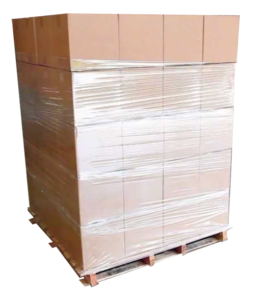 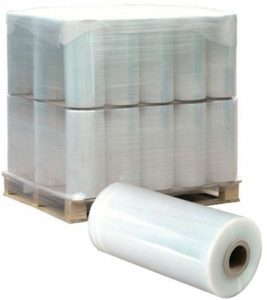 